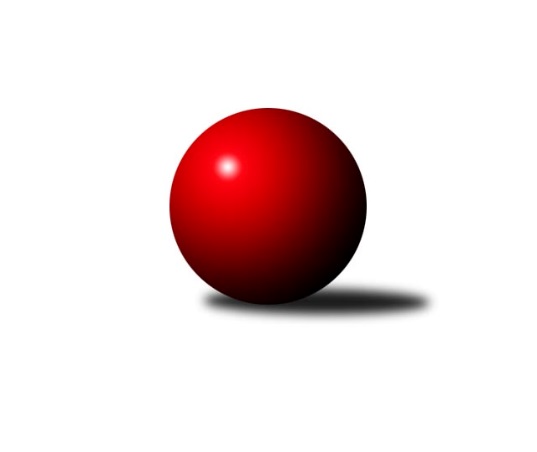 Č.8Ročník 2012/2013	17.11.2012Nejlepšího výkonu v tomto kole: 3443 dosáhlo družstvo: KK Slavia Praha1. KLZ 2012/2013Výsledky 8. kolaSouhrnný přehled výsledků:TJ Lokomotiva Česká Třebová	- SKK  Náchod	1:7	3194:3325	7.0:17.0	17.11.TJ Sokol Duchcov	- KK Blansko 	2:6	3183:3318	8.0:16.0	17.11.KK Konstruktiva Praha 	- TJ Neratovice	5:3	3207:3085	12.0:12.0	17.11.TJ Sokol Husovice	- TJ Nový Jičín˝C˝	1:7	3033:3164	8.0:16.0	17.11.TJ Valašské Meziříčí	- KK Zábřeh	6:2	3331:3254	11.5:12.5	17.11.TJ Spartak Přerov	- KK Slavia Praha	2:6	3308:3443	10.5:13.5	17.11.Tabulka družstev:	1.	KK Blansko	8	7	0	1	47.0 : 17.0 	119.0 : 73.0 	 3264	14	2.	KK Slavia Praha	8	7	0	1	42.0 : 22.0 	110.5 : 81.5 	 3226	14	3.	TJ Spartak Přerov	8	7	0	1	42.0 : 22.0 	108.0 : 84.0 	 3274	14	4.	KK Konstruktiva Praha	8	5	0	3	35.0 : 29.0 	100.0 : 92.0 	 3203	10	5.	SKK  Náchod	8	5	0	3	32.0 : 32.0 	98.5 : 93.5 	 3212	10	6.	TJ Sokol Duchcov	8	3	1	4	31.0 : 33.0 	86.5 : 105.5 	 3143	7	7.	TJ Nový Jičín˝C˝	8	3	0	5	30.0 : 34.0 	96.0 : 96.0 	 3163	6	8.	TJ Sokol Husovice	8	3	0	5	30.0 : 34.0 	95.0 : 97.0 	 3155	6	9.	TJ Valašské Meziříčí	8	2	0	6	28.0 : 36.0 	81.5 : 110.5 	 3221	4	10.	KK Zábřeh	8	2	0	6	24.0 : 40.0 	86.5 : 105.5 	 3193	4	11.	TJ Neratovice	8	2	0	6	23.0 : 41.0 	88.0 : 104.0 	 3122	4	12.	TJ Lokomotiva Česká Třebová	8	1	1	6	20.0 : 44.0 	82.5 : 109.5 	 3120	3Podrobné výsledky kola:	 TJ Lokomotiva Česká Třebová	3194	1:7	3325	SKK  Náchod	Lucie Kaucká	140 	 142 	 128 	158	568 	 4:0 	 516 	 120	135 	 126	135	Šárka Majerová	Klára Pekařová	121 	 123 	 142 	175	561 	 1:3 	 583 	 141	141 	 167	134	Ilona Bezdíčková	Andrea Jánová	146 	 133 	 132 	137	548 	 0.5:3.5 	 567 	 151	146 	 133	137	Dana Adamů	Hana Rubišarová *1	107 	 116 	 121 	123	467 	 0:4 	 545 	 121	118 	 146	160	Michaela Kučerová	Ludmila Johnová	157 	 122 	 133 	118	530 	 1:3 	 552 	 142	136 	 148	126	Petra Vlčková	Kateřina Kolářová	128 	 135 	 137 	120	520 	 0.5:3.5 	 562 	 140	140 	 137	145	Aneta Cvejnovározhodčí: střídání: *1 od 61. hodu Eva SedlákováNejlepší výkon utkání: 583 - Ilona Bezdíčková	 TJ Sokol Duchcov	3183	2:6	3318	KK Blansko 	Nikol Plačková	134 	 138 	 137 	151	560 	 2:2 	 546 	 120	157 	 115	154	Zdeňka Ševčíková	Magdalena Holecová	118 	 123 	 136 	141	518 	 1:3 	 550 	 140	130 	 143	137	Lucie Nevřivová	Iva Boučková	146 	 127 	 126 	124	523 	 1:3 	 547 	 140	145 	 129	133	Soňa Daňková	Růžena Svobodová	117 	 126 	 125 	112	480 	 0:4 	 555 	 131	151 	 133	140	Zuzana Musilová	Markéta Hofmanová	139 	 134 	 140 	145	558 	 2:2 	 548 	 142	145 	 130	131	Lenka Kalová st.	Simona Koutníková	117 	 127 	 143 	157	544 	 2:2 	 572 	 158	159 	 134	121	Soňa Lahodovározhodčí: Nejlepší výkon utkání: 572 - Soňa Lahodová	 KK Konstruktiva Praha 	3207	5:3	3085	TJ Neratovice	Martina Čapková	134 	 115 	 147 	128	524 	 2:2 	 502 	 136	118 	 129	119	Eva Dvorská	Petra Najmanová	134 	 155 	 147 	150	586 	 4:0 	 496 	 116	125 	 127	128	Ivana Březinová	Kateřina Kohoutová	128 	 146 	 112 	107	493 	 2:2 	 464 	 118	116 	 119	111	Petra Jechová	Hana Viewegová	138 	 131 	 164 	124	557 	 1:3 	 530 	 139	136 	 129	126	Renata Vystrčilová	Jana Hrouzová	128 	 136 	 140 	105	509 	 1:3 	 540 	 119	137 	 144	140	Zdenka Černá	Veronika Plasová	139 	 133 	 136 	130	538 	 2:2 	 553 	 148	121 	 131	153	Lucie Holubovározhodčí: Nejlepší výkon utkání: 586 - Petra Najmanová	 TJ Sokol Husovice	3033	1:7	3164	TJ Nový Jičín˝C˝	Markéta Gabrhelová	138 	 150 	 118 	124	530 	 1:3 	 558 	 132	158 	 126	142	Martina Hrdinová	Běla Wollerová *1	112 	 111 	 122 	141	486 	 1:3 	 512 	 134	131 	 125	122	Michaela Nožičková	Veronika Štáblová	124 	 133 	 117 	116	490 	 1:3 	 500 	 133	135 	 115	117	Dana Viková	Renata Konečná	130 	 113 	 140 	108	491 	 2:2 	 530 	 125	135 	 126	144	Marie Kolářová	Zuzana Kolaříková	121 	 125 	 138 	129	513 	 1:3 	 567 	 140	144 	 135	148	Lenka Hrdinová	Pavlína Procházková	141 	 146 	 122 	114	523 	 2:2 	 497 	 129	111 	 130	127	Petra Abelovározhodčí: střídání: *1 od 58. hodu Monika TrdáNejlepší výkon utkání: 567 - Lenka Hrdinová	 TJ Valašské Meziříčí	3331	6:2	3254	KK Zábřeh	Vendula Šebková	125 	 132 	 111 	145	513 	 0:4 	 582 	 141	139 	 155	147	Olga Bučková	Alena Kantnerová	144 	 132 	 134 	136	546 	 2:2 	 532 	 112	123 	 148	149	Lenka Kubová	Lucie Pavelková	149 	 140 	 140 	162	591 	 2:2 	 536 	 122	144 	 145	125	Dana Wiedermannová	Natálie Topičová	135 	 138 	 140 	131	544 	 2:2 	 527 	 126	146 	 120	135	Olga Ollingerová	Klára Zubajová	153 	 134 	 123 	135	545 	 1.5:2.5 	 547 	 128	152 	 123	144	Lenka Horňáková	Markéta Jandíková	152 	 153 	 140 	147	592 	 4:0 	 530 	 131	142 	 120	137	Jitka Killarovározhodčí: Nejlepší výkon utkání: 592 - Markéta Jandíková	 TJ Spartak Přerov	3308	2:6	3443	KK Slavia Praha	Kristýna Strouhalová	134 	 128 	 139 	133	534 	 0.5:3.5 	 591 	 152	153 	 139	147	Šárka Marková	Gabriela Helisová	128 	 142 	 151 	137	558 	 2:2 	 555 	 154	112 	 135	154	Blanka Mizerová	Jana Holubová	138 	 146 	 131 	150	565 	 2:2 	 583 	 141	134 	 159	149	Helena Gruszková	Michaela Sedláčková	133 	 138 	 163 	124	558 	 1:3 	 606 	 140	153 	 142	171	Naděžda Dobešová	Kamila Katzerová	120 	 145 	 153 	119	537 	 2:2 	 569 	 150	136 	 142	141	Vladimíra Šťastná	Kateřina Fajdeková	127 	 151 	 137 	141	556 	 3:1 	 539 	 143	140 	 121	135	Vlasta Kohoutovározhodčí: Nejlepší výkon utkání: 606 - Naděžda DobešováPořadí jednotlivců:	jméno hráče	družstvo	celkem	plné	dorážka	chyby	poměr kuž.	Maximum	1.	Olga Bučková 	KK Zábřeh	570.06	370.9	199.1	2.3	6/6	(602)	2.	Naděžda Dobešová 	KK Slavia Praha	566.20	371.5	194.8	0.8	5/5	(606)	3.	Veronika Plasová 	KK Konstruktiva Praha 	563.25	369.5	193.8	2.6	4/4	(581)	4.	Martina Hrdinová 	TJ Nový Jičín˝C˝	559.94	366.2	193.7	3.7	6/6	(576)	5.	Lucie Nevřivová 	KK Blansko 	552.70	369.5	183.3	3.5	5/5	(582)	6.	Vendula Šebková 	TJ Valašské Meziříčí	552.45	367.3	185.2	2.8	5/5	(582)	7.	Šárka Marková 	KK Slavia Praha	551.81	361.6	190.2	1.1	4/5	(591)	8.	Lenka Kalová  st.	KK Blansko 	551.05	359.7	191.4	1.5	5/5	(602)	9.	Markéta Hofmanová 	TJ Sokol Duchcov	550.25	361.2	189.1	2.6	4/4	(614)	10.	Kateřina Fajdeková 	TJ Spartak Přerov	549.81	366.4	183.4	2.3	4/4	(575)	11.	Zuzana Musilová 	KK Blansko 	549.30	369.7	179.6	4.4	5/5	(612)	12.	Michaela Sedláčková 	TJ Spartak Přerov	549.06	358.3	190.8	2.6	4/4	(581)	13.	Šárka Majerová 	SKK  Náchod	548.20	358.1	190.1	3.5	5/6	(595)	14.	Aneta Cvejnová 	SKK  Náchod	548.06	366.7	181.4	2.9	6/6	(584)	15.	Nikol Plačková 	TJ Sokol Duchcov	547.40	368.7	178.7	4.7	4/4	(585)	16.	Ludmila Johnová 	TJ Lokomotiva Česká Třebová	547.25	365.8	181.5	4.2	4/4	(616)	17.	Gabriela Helisová 	TJ Spartak Přerov	547.25	370.0	177.3	3.6	4/4	(558)	18.	Zdeňka Ševčíková 	KK Blansko 	546.50	360.6	186.0	2.7	5/5	(599)	19.	Kamila Katzerová 	TJ Spartak Přerov	545.06	364.5	180.6	4.2	4/4	(591)	20.	Jana Hrouzová 	KK Konstruktiva Praha 	544.95	362.1	182.9	2.9	4/4	(575)	21.	Markéta Jandíková 	TJ Valašské Meziříčí	544.93	372.7	172.2	5.9	5/5	(592)	22.	Jana Holubová 	TJ Spartak Přerov	544.65	363.6	181.1	2.6	4/4	(586)	23.	Soňa Daňková 	KK Blansko 	542.75	356.7	186.1	4.2	5/5	(567)	24.	Lucie Holubová 	TJ Neratovice	542.72	365.9	176.8	4.0	6/6	(553)	25.	Eva Kopřivová 	KK Konstruktiva Praha 	542.50	365.0	177.5	5.8	4/4	(574)	26.	Renata Konečná 	TJ Sokol Husovice	541.25	368.4	172.9	6.0	4/5	(571)	27.	Klára Zubajová 	TJ Valašské Meziříčí	541.08	370.3	170.8	4.2	4/5	(585)	28.	Lenka Horňáková 	KK Zábřeh	540.08	361.6	178.5	4.2	4/6	(550)	29.	Martina Janyšková 	TJ Spartak Přerov	539.50	359.0	180.5	4.3	3/4	(561)	30.	Helena Gruszková 	KK Slavia Praha	538.55	366.6	172.0	2.8	5/5	(583)	31.	Lenka Hrdinová 	TJ Nový Jičín˝C˝	538.28	357.4	180.8	2.6	6/6	(584)	32.	Kateřina Kolářová 	TJ Lokomotiva Česká Třebová	538.13	361.7	176.5	4.9	3/4	(581)	33.	Michaela Kučerová 	SKK  Náchod	537.94	349.2	188.8	2.2	6/6	(572)	34.	Dana Adamů 	SKK  Náchod	537.67	364.8	172.8	4.1	6/6	(567)	35.	Zuzana Kolaříková 	TJ Sokol Husovice	536.25	361.3	175.0	6.0	5/5	(570)	36.	Lucie Kaucká 	TJ Lokomotiva Česká Třebová	534.38	361.2	173.2	5.1	4/4	(568)	37.	Jitka Killarová 	KK Zábřeh	534.20	355.3	178.9	3.8	5/6	(573)	38.	Ilona Bezdíčková 	SKK  Náchod	534.20	359.5	174.7	4.7	5/6	(583)	39.	Natálie Topičová 	TJ Valašské Meziříčí	533.06	357.0	176.1	3.8	4/5	(561)	40.	Markéta Gabrhelová 	TJ Sokol Husovice	531.83	367.3	164.5	6.5	4/5	(552)	41.	Martina Zimáková 	TJ Valašské Meziříčí	531.75	362.1	169.7	3.2	4/5	(561)	42.	Hana Viewegová 	KK Konstruktiva Praha 	530.73	355.5	175.3	3.3	3/4	(557)	43.	Blanka Mizerová 	KK Slavia Praha	529.93	358.7	171.3	3.8	5/5	(562)	44.	Pavlína Procházková 	TJ Sokol Husovice	529.15	358.0	171.2	5.6	5/5	(569)	45.	Romana Švubová 	KK Zábřeh	529.00	358.5	170.5	5.3	5/6	(556)	46.	Petra Vlčková 	SKK  Náchod	528.38	356.3	172.1	6.3	4/6	(552)	47.	Lenka Kubová 	KK Zábřeh	527.17	356.0	171.2	6.3	6/6	(574)	48.	Petra Najmanová 	KK Konstruktiva Praha 	526.13	344.2	181.9	3.3	3/4	(586)	49.	Alena Kantnerová 	TJ Valašské Meziříčí	524.67	349.6	175.1	4.6	4/5	(568)	50.	Marie Kolářová 	TJ Nový Jičín˝C˝	524.44	353.5	170.9	3.7	6/6	(547)	51.	Martina Čapková 	KK Konstruktiva Praha 	524.00	356.3	167.7	6.2	3/4	(554)	52.	Renata Vystrčilová 	TJ Neratovice	522.67	356.1	166.6	4.2	6/6	(553)	53.	Simona Koutníková 	TJ Sokol Duchcov	521.47	346.5	174.9	2.4	3/4	(603)	54.	Klára Pekařová 	TJ Lokomotiva Česká Třebová	520.90	359.2	161.8	6.1	4/4	(574)	55.	Andrea Jánová 	TJ Lokomotiva Česká Třebová	520.60	363.6	157.0	7.5	3/4	(555)	56.	Ivana Březinová 	TJ Neratovice	519.28	357.0	162.3	5.8	6/6	(561)	57.	Nela Pristandová 	TJ Nový Jičín˝C˝	519.25	358.3	161.0	5.3	4/6	(537)	58.	Veronika Štáblová 	TJ Sokol Husovice	517.25	354.3	163.0	5.8	4/5	(566)	59.	Dana Wiedermannová 	KK Zábřeh	517.00	358.1	158.9	6.8	4/6	(536)	60.	Dana Viková 	TJ Nový Jičín˝C˝	516.67	357.1	159.6	6.9	6/6	(561)	61.	Iva Boučková 	TJ Sokol Duchcov	516.22	349.4	166.8	6.0	3/4	(526)	62.	Vlasta Kohoutová 	KK Slavia Praha	515.55	344.2	171.4	4.8	5/5	(547)	63.	Zdenka Černá 	TJ Neratovice	514.78	349.9	164.8	5.2	6/6	(554)	64.	Petra Jechová 	TJ Neratovice	514.50	350.2	164.3	5.2	6/6	(573)	65.	Olga Ollingerová 	KK Zábřeh	514.00	349.6	164.4	5.7	5/6	(546)	66.	Michaela Nožičková 	TJ Nový Jičín˝C˝	511.00	357.5	153.5	8.2	4/6	(533)	67.	Alena Šmídová 	TJ Sokol Duchcov	510.88	353.9	157.0	5.5	4/4	(546)	68.	Magdalena Holecová 	TJ Sokol Duchcov	509.00	349.9	159.1	5.7	3/4	(519)	69.	Eva Dvorská 	TJ Neratovice	508.39	351.1	157.3	5.6	6/6	(539)	70.	Petra Abelová 	TJ Nový Jičín˝C˝	508.10	345.2	162.9	4.1	5/6	(550)	71.	Lucie Moravcová 	SKK  Náchod	506.25	343.6	162.6	6.3	4/6	(523)	72.	Růžena Svobodová 	TJ Sokol Duchcov	501.17	351.5	149.7	8.3	3/4	(521)		Vladimíra Šťastná 	KK Slavia Praha	569.00	385.0	184.0	5.0	1/5	(569)		Kristýna Strouhalová 	TJ Spartak Přerov	548.90	369.5	179.4	3.1	2/4	(569)		Jana Račková 	KK Slavia Praha	547.50	361.8	185.8	3.0	2/5	(568)		Lucie Pavelková 	TJ Valašské Meziříčí	546.67	368.7	178.0	2.7	3/5	(591)		Linda Utíkalová 	SKK  Náchod	535.00	359.0	176.0	5.0	1/6	(535)		Barbora Křenková 	TJ Valašské Meziříčí	532.50	360.5	172.0	6.0	2/5	(533)		Běla Wollerová 	TJ Sokol Husovice	530.33	349.4	180.9	5.4	3/5	(550)		Monika Trdá 	TJ Sokol Husovice	529.00	354.0	175.0	6.0	1/5	(529)		Adéla Kolaříková 	TJ Sokol Duchcov	527.38	352.5	174.9	4.0	2/4	(557)		Soňa Lahodová 	KK Blansko 	525.89	356.0	169.9	5.9	3/5	(572)		Jana Volková 	TJ Valašské Meziříčí	525.00	340.0	185.0	6.0	1/5	(525)		Kateřina Kohoutová 	KK Konstruktiva Praha 	519.25	364.8	154.5	8.8	2/4	(536)		Dana Musilová 	KK Blansko 	516.50	349.0	167.5	6.7	3/5	(552)		Růžena Smrčková 	KK Slavia Praha	510.11	352.1	158.0	3.3	3/5	(547)		Alena Holcová 	TJ Lokomotiva Česká Třebová	507.50	349.8	157.7	8.2	2/4	(554)		Ivana Majerová 	TJ Sokol Husovice	500.67	353.7	147.0	10.7	3/5	(513)		Eva Sedláková 	TJ Lokomotiva Česká Třebová	482.00	338.0	144.0	13.0	2/4	(485)		Hana Rubišarová 	TJ Lokomotiva Česká Třebová	468.00	343.0	125.0	16.0	1/4	(468)Sportovně technické informace:Starty náhradníků:registrační číslo	jméno a příjmení 	datum startu 	družstvo	číslo startu
Hráči dopsaní na soupisku:registrační číslo	jméno a příjmení 	datum startu 	družstvo	Program dalšího kola:9. kolo24.11.2012	so	10:00	KK Blansko  - TJ Sokol Husovice	24.11.2012	so	10:00	TJ Neratovice - TJ Lokomotiva Česká Třebová	24.11.2012	so	10:00	TJ Nový Jičín˝C˝ - TJ Valašské Meziříčí	24.11.2012	so	11:00	SKK  Náchod - TJ Spartak Přerov	24.11.2012	so	12:00	KK Zábřeh - KK Konstruktiva Praha 	24.11.2012	so	13:30	KK Slavia Praha - TJ Sokol Duchcov	Nejlepší šestka kola - absolutněNejlepší šestka kola - absolutněNejlepší šestka kola - absolutněNejlepší šestka kola - absolutněNejlepší šestka kola - dle průměru kuželenNejlepší šestka kola - dle průměru kuželenNejlepší šestka kola - dle průměru kuželenNejlepší šestka kola - dle průměru kuželenNejlepší šestka kola - dle průměru kuželenPočetJménoNázev týmuVýkonPočetJménoNázev týmuPrůměr (%)Výkon2xNaděžda DobešováSlavia6063xNaděžda DobešováSlavia111.476062xMarkéta JandíkováVal. Meziříčí5922xPetra NajmanováKonstruktiva 110.525861xŠárka MarkováSlavia5912xMarkéta JandíkováVal. Meziříčí109.755921xLucie PavelkováVal. Meziříčí5911xLucie PavelkováVal. Meziříčí109.575912xPetra NajmanováKonstruktiva 5862xŠárka MarkováSlavia108.715911xIlona BezdíčkováSKK  Náchod5832xLenka HrdinováNový Jičín˝C˝108.39567